SALESIAN COLLEGE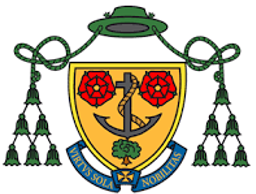 MATHEMATICS DEPARTMENTHIT THE GROUND RUNNINGWe are delighted that you are considering studying Mathematics with us at Salesian College.  There is no doubt that A level Mathematics (and AS level) is difficult and your GCSE Mathematics must be at a high standard so you can access the new work. With this in mind, we have collated some summer work for you so you are in the best possible position in September. Having had your last GCSE assessment during May, even the best Mathematicians would be rusty!All the work detailed on the next page is COMPULSORY.  Your new teachers will be checking it is completed to a good standard in the first few weeks back and you will have a test in the 3rd full week of term to check your understanding.Returning studentsYou will just need to use your old MyMaths loginNew studentsIf you are new please get in contact to get set up with passwords: proutj@salesian.hants.sch.ukIt is possible that your external email may get blocked, so if you haven’t heard back in a few days please contact the school office or if you know someone already at Salesian, ask them to send an email on your behalf. We are delighted that you are joining us and would also really like to get to know you, so we will be running special workshops for external students in September to help you settle in and answer any questions you may have.Optional ExtrasThe links below provided optional extra work that we would also recommend. The better your Maths in September the easier next year will be! One or both of these links you may have used in class to help prepare for your final GCSE exam.https://amsp.org.uk/resource/gcse-alevel-transition-resourceshttps://www.pearson.com/uk/educators/schools/subject-area/mathematics/unrivalled-support/support-from-pearson/gcse-maths-transition-to-alevel.htmlSee you in September!Mr ProutHead of MathematicsSalesian CollegeAll the COMPULSORY work is on MyMaths, Please work through the activities towards the end of the summer to kick-start your brains into action. If you are confused, please make sure you look at the associated lesson on MyMaths or make a note ready to get clarification in our dedicated Sixth Form Maths workshops in September.To be completed ready for your first lesson:To be completed ready for the test in week 3 (can be completed earlier as you will be set normal homework as well):Topic on MyMathsTick when completedLinear inequalitiesQuadratic inequalitiesSquare root and reciprocal graphsThe cosine ruleThe sine ruleSketching polynomialsGradientsAlgebraic manipulationTopic on MyMathsTick when completedSurds part 2Surds part 3GCSE area of triangles with trigRevise Data presentation and interpretation 1 worksheetEquation of a line